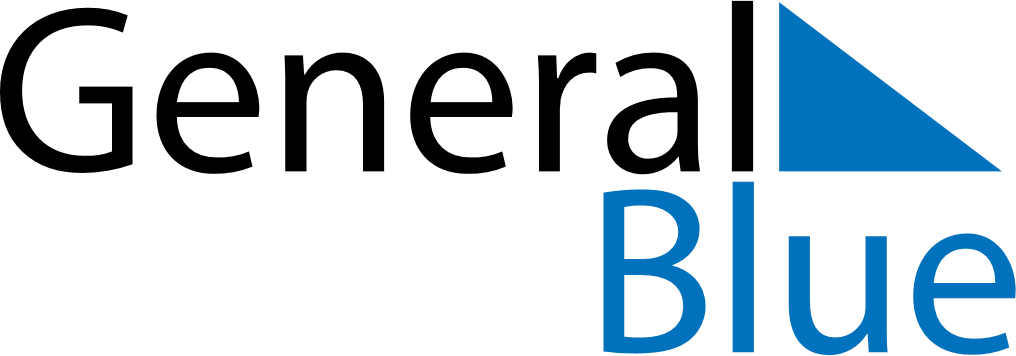 April 2021April 2021April 2021ZimbabweZimbabweMondayTuesdayWednesdayThursdayFridaySaturdaySunday1234Good FridayEaster Sunday567891011Easter Monday12131415161718Independence Day192021222324252627282930